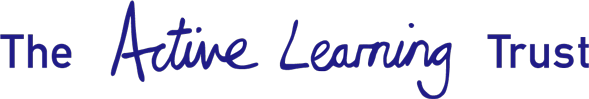 FREEDOM OF INFORMATION POLICYThis policy is reviewed on a bi-annual basisHistory of Document 1.	INTRODUCTIONThe Trust is subject to the Freedom of Information Act 2000 (“FOI”) as a public authority, and as such, must comply with any requests for information in accordance with the principles laid out in the Act.2.	WHAT IS A REQUEST UNDER FOI2.1	Any request for any information from the Trust is technically a request under the FOI, whether or not the individual making the request mentions the FOI.  However, the ICO has stated that routine requests for information (such as a parent requesting a copy of a policy) can be dealt with outside of the provisions of the Act.2.2	In all non-routine cases, if the request is simple and the information is to be released, then the individual who received the request can release the information but must ensure that this is done within the timescale set out below.  A copy of the request and response should then be sent to the Trust’s Data Protection Officer.2.3	All other requests should be referred in the first instance to the School Data Controller, who may allocate another individual to deal with the request.  This must be done promptly, and in any event within 3 working days of receiving the request.2.4	When considering a request under FOI, a release under FOI is treated as a release to the general public, and so once it has been released to an individual, anyone can then access it. Access will not be restricted when releasing by marking the information “confidential” or “restricted”.  The Trust has a FOI Publication Scheme which commits the Trust to make information from the Trust and from its academies available to the public as part of its normal business activities.3.	TIME LIMIT FOR COMPLIANCE3.1 	The Trust must respond as soon as possible, and in any event, within 20 working days of the date of receipt of the request. The Trust when calculating the 20 working day deadline, a “working day” is a school day (one in which pupils are in attendance), subject to an absolute maximum of 60 normal working days (not school days) to respond.”4.	PROCEDURE FOR DEALING WITH A REQUEST4.1	When a request is received that cannot be dealt with by simply providing the information, it should be referred in the first instance to the School Data Controller, who may re-allocate to an individual with responsibility for the type of information requested.4.2	The first stage in responding is to determine whether the school “holds” the information requested.  The school will hold the information if it exists in computer or paper format.  Some requests will require the school to take information from different sources and manipulate it in some way.  Where this would take minimal effort, the school is considered to “hold” that information, but if the required manipulation would take a significant amount of time, the requestor should be contacted to explain that the information is not held in the manner requested and offered the opportunity to refine their request. For example, if a request required the school to add up totals in a spread sheet and release the total figures, this would be information “held” by the school.  If the school would have to go through a number of spread sheets and identify individual figures and provide a total, this is likely not to be information “held” by the school, depending on the time involved in extracting the information.4.3	The second stage is to decide whether the information can be released, or whether one of the exemptions set out in the Act applies to the information. Common exemptions that might apply include:4.3.1	Section 40 (1) – the request is for the applicant’s personal data. This must be dealt with under the subject access regime in the GDPR, detailed in paragraph 10 of the Data Protection Policy;4.3.2	Section 40 (2) – compliance with the request would involve releasing third party personal data, and this would be in breach of the data protection principles as set out in paragraph 4.1 of the Data Protection Policy;4.3.3	Section 41 – information that has been sent to the Trust (but not the Trust’s own information) which is confidential;4.3.4	Section 21 – information that is already publicly available, even if payment of a fee is required to access that information;4.3.5	Section 22 – information that the Trust intends to publish at a future date4.3.6	Section 43 – information that would prejudice the commercial interests of the Trust and / or a third party;4.3.7	Section 38 – information that could prejudice the physical health, mental health or safety of an individual (this may apply particularly to safeguarding information);4.3.8	Section 31 – information which may prejudice the effective detection and prevention of crime – such as the location of CCTV cameras;4.3.9	Section 36 – information which, in the opinion of the Trust’s chair of the Board, would prejudice the effective conduct of the Trust.  There is a special form for this on the ICO’s website to assist with the obtaining of the chair’s opinion.4.4	The sections mentioned in italics are qualified exemptions. This means that even if the exemption applies to the information, the Trust has to carry out a public interest weighting exercise, balancing the public interest in the information being released, as against the public interest in withholding the information.5.	RESPONDING TO A REQUEST5.1	When responding to a request where the Trust has withheld some or all of the information, the Trust will explain why the information has been withheld, quoting the appropriate section number and explain how the information requested fits within that exemption.  If the public interest test has been applied, this will also be explained.5.2	The letter will end by explaining to the requestor how they can complain – either by reference to an internal review by the Trust’s Data Protection Officer, or by writing to the ICO.6.	CONTACT6.1	Any questions about this Policy should be directed in the first instance to the Trust’s Data Protection Officer.Issue NoAuthor/Owner Date WrittenApproved by Trust Board  Comments 1DPO May 201810 May 2018 1st issue 